www.ieiw or ld.com 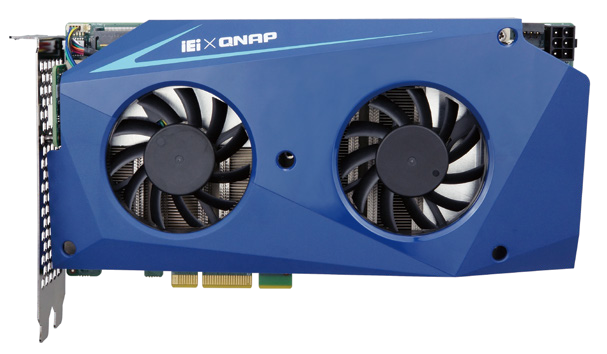 SpecificationsHardware FeatureDual 10Gbps network based x86 computing acceleratorDecentralized computing architecture for independent tasksPCI Express x4 delivers scalable and flexible solutionTwo Intel® Core™ i7-7567U/i5-7267/Celeron® 3865U processors, up to 4.00 GHzSupport high-end graphics engine - Intel® Iris™ Plus Graphics 650Pre-installed 32 GB DDR4 (max. 64 GB) and 1 TB NVMe (max. 2 TB)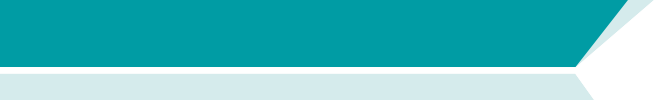 www.ieiw or ld.com Ordering InformationPacking List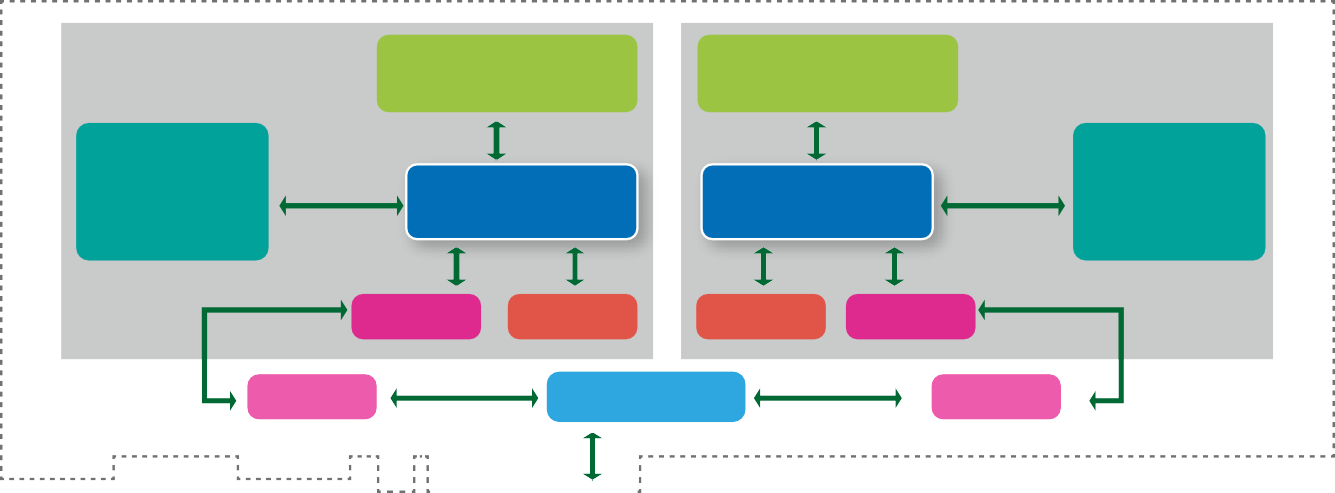 Block DiagramEvery CPU on the Mustang-200 is accompanied with 16GB (2 x 8GB) RAM and an Intel® 600P series 512GB NVMe SSD. Once installed in a PCIe x4 slot, the host computer will be connected to both computing nodes on    the Mustang-200 with 10GbE networks. The advantage of utilizing network-based structures is that no proprietary hardware is needed thus a lower cost is achieved. The computing nodes are powered by QTS-Lite, a lightweight version of QNAP's award-winning QTS operating system, and the eMMC component will serve as storage for QTS- Lite.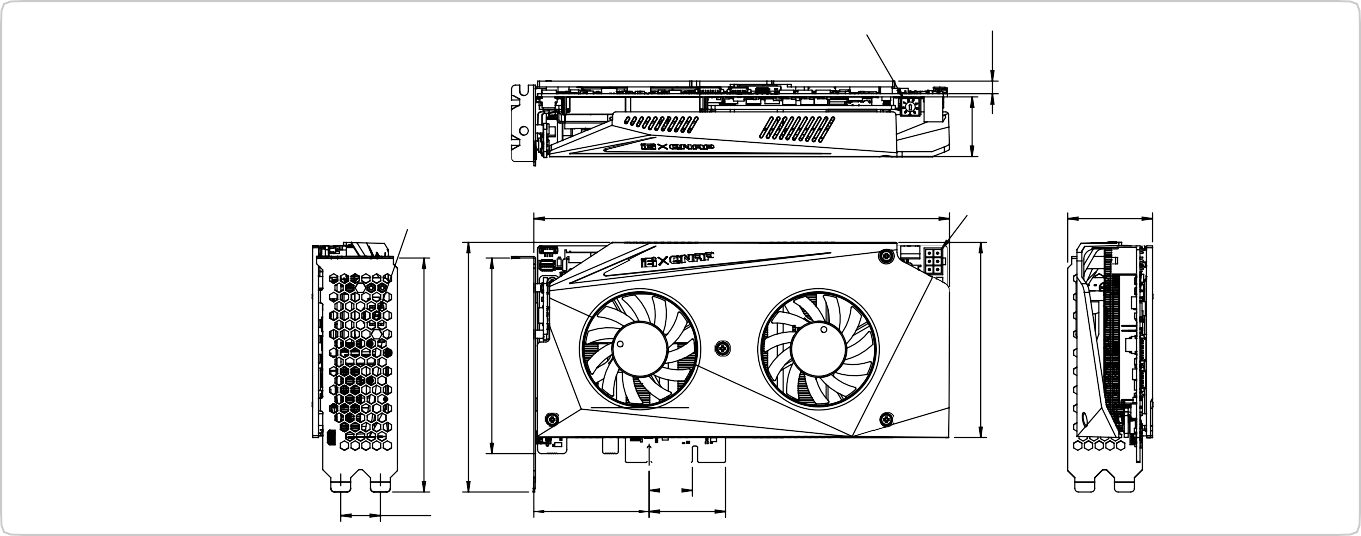 Model NameMustang-200Main ChipsetTwo (2) Intel Kabylake ULT CPUMain ChipsetIntel® Core™ i7-7567U (28 W) (4M Cache, up to 4.00 GHz)Main ChipsetIntel® Core™ i5-7267U (28 W) (4M Cache, up to 3.50 GHz)Main ChipsetIntel® Celeron® 3865U (15W) (2M Cache, 1.80 GHz)Processor GraphicsIntel® Core™ i7-7567U & i5-7267U support Iris™ Plus Graphics 650 (GT3e)•Graphics base frequency 300 MHz•Graphics max dynamic frequency: 1.05 GHz•Embedded graphics DRAM per GPU: 64 MBProcessor GraphicsIntel® Celeron® 3865U supports Intel® HD Graphics 610•Graphics base frequency 300 MHz•Graphics max dynamic frequency: 900 MHzHardware Video DecodeH.264, H.265/HEVCHardware Video DecodeMPEG2, M/JPEGHardware Video DecodeVC-1Hardware Video DecodeVP8(8 bit)/VP9(10 bit)Hardware Video EncodeH.264, H.265/HEVCHardware Video EncodeMPEG2, M/JPEGHardware Video EncodeVC-1Hardware Video EncodeVP8 (8-bit)Display Output2 x Micro HDMI for debuggingUSB 2.04 x USB 2.0 (pin header ) for debuggingMemory(2 SO-DIMMs per CPU)4 x DDR4 8GB SO-DIMM (Core™ i7/i5 SKU)4 x DDR4 2GB SO-DIMM (Celeron® 3865U SKU)Storage2 x Intel® SSD 600P series (Core™ i7/i5 SKU only) (512GB M.2 80mm PCIe 3.0 x4, 3D1, TLC)Dataplane InterfacePCI Express x4Dataplane InterfaceCompliant with PCI Express Specification V2.0Dataplane InterfaceCompatible with PCI Express x4, x8, and x16 slotsExternal InterfacesReset buttonExternal InterfacesPower buttonIndicatorSeven segment (indicate card number and debug code)Power Input12V PCIe 6-pin power inputPower Consumption12V@7.41A (Intel® Core™ i7-7567U SKU)Operating Temperature0°C~40°CFanDual fanDimensions (DxWxH)40mm x 210mm x 111mmOperating Humidity10% ~ 90%Part No.DescriptionMustang-200-i7-1T/32G-R10Computing Accelerator Card supports Two Intel® Core™ i7-7567U with Intel® 600P 1TB (512GB x2) SSD, 32GB (8GB x4) DDR4, PCIe x4 interface, QTS-Lite, and RoHSMustang-200-i5-1T/32G-R10Computing Accelerator Card supports Two Intel® Core™ i7-7267U with Intel® 600P 1TB (512GB x2) SSD, 32GB (8GB x4) DDR4, PCIe x4 interface, QTS-Lite, and RoHSMustang-200-C-8G-R10Computing Accelerator Card supports Two Intel® Celeron® 3865U with 8GB (2GB x4) DDR4, PCIe x4 interface, QTS-Lite, and RoHS (without NVMe storage)19B00-000396-00-RSMustang-200 dual-port USB cable1 x Mustang-2001 x QIG1 x 4 pin to PCIe power cable